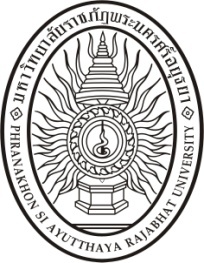 แบบสรุปการประเมินผลการปฏิบัติราชการของข้าราชการและพนักงานมหาวิทยาลัยสังกัดมหาวิทยาลัยราชภัฏพระนครศรีอยุธยา(ประเภทสนับสนุนวิชาการ)ตำแหน่งผู้บริหาร ระดับผู้อำนวยการกองหรือเทียบเท่าส่วนที่ 1 ข้อมูลของผู้รับการประเมินรอบการประเมิน		  รอบที่ 1 วันที่ 1 ตุลาคม 	     ถึงวันที่ 31 มีนาคม...			  รอบที่ 2 วันที่ 1 เมษายน	     ถึงวันที่ 30 กันยายน...ชื่อผู้รับการประเมิน.....................................................................................................................................ตำแหน่ง			ประเภทตำแหน่ง........................................................................................................ชื่อผู้ประเมิน......................................................................................................................................................ใตำแหน่ง...................................................................................................................................................................................................ส่วนที่2 สรุปผลการประเมินระดับผลการประเมินส่วนที่ 3 แผนพัฒนาการปฏิบัติราชการรายบุคคลส่วนที่ 4 การรับทราบผลการประเมินส่วนที่ 5 ความเห็นของผู้บังคับบัญชาชั้นเหนือขึ้นไปส่วนที่ 6 ความเห็นของคณะกรรมการประเมินฯ ..........เห็นด้วยกับผลการประเมิน..........มีความเห็นต่าง ดังนี้............................................................................................................................................................................................................................................................................................................................................................................................................................................................................................................................................................................................................................................................................................................................................................................................................................ลงชื่อ........................................................................ผู้ประเมิน					      (........................................................................)						           ประธานกรรมการ					          วันที่.........................................................ลงชื่อ........................................................................ผู้ประเมิน					     (........................................................................)					                             กรรมการ					       วันที่.........................................................ลงชื่อ........................................................................ผู้ประเมิน					      (........................................................................)					                            กรรมการ				         	        วันที่.........................................................ลงชื่อ........................................................................ผู้ประเมิน					      (........................................................................)                                                                                กรรมการและเลขานุการ				          วันที่.........................................................องค์ประกอบการประเมินค่าคะแนนที่ได้หลังถ่วงน้ำหนัก(ก)สัดส่วนคะแนน (ข)สรุปคะแนน (ก)x(ข)องค์ประกอบที่ 1 :ผลสัมฤทธิ์ของงาน70องค์ประกอบที่ 2 :พฤติกรรมการปฏิบัติราชการ30องค์ประกอบอื่น (ถ้ามี)รวมรวม100%ดีเด่น (90-100)ดีมาก (80-89)ดี (70-79)พอใช้ (60-69)ต้องปรับปรุง (ต่ำกว่า 60)ความรู้/ทักษะ/สมรรถนะที่ต้องได้รับการพัฒนาวิธีการพัฒนาช่วงเวลาที่ต้องการพัฒนาผู้รับการประเมิน :ได้รับทราบผลการประเมินและแผนการพัฒนาการปฏิบัติราชการแล้วลงชื่อ.............................................ผู้รับการประเมินตำแหน่ง........................................วันที่...............................................ผู้ประเมิน :ได้แจ้งผลการประเมินและผู้รับการประเมินลงนามรับทราบแล้วได้แจ้งผลการประเมินเมื่อวันที่...................................................แต่ผู้รับการประเมินไม่ลงนามรับทราบผลการประเมินโดยมี..........................................................................เป็นพยานลงชื่อ........................................................พยานตำแหน่ง....................................................วันที่..........................................................ลงชื่อ.............................................ผู้รับการประเมินตำแหน่ง........................................วันที่...............................................ผู้บังคับบัญชาชั้นเหนือขึ้นไป:เห็นด้วยกับผลการประเมินมีความเห็นต่าง ดังนี้............................................................................................................................................................................................................................................................................................................................................................................................................................................................ลงชื่อ.................................................................ตำแหน่ง.............................................................วันที่...................................................................ผู้บังคับบัญชาชั้นเหนือขึ้นไปอีกชั้นหนึ่ง (ถ้ามี):เห็นด้วยกับผลการประเมินมีความเห็นต่าง ดังนี้............................................................................................................................................................................................................................................................................................................................................................................................................................................................ลงชื่อ.................................................................ตำแหน่ง.............................................................วันที่...................................................................